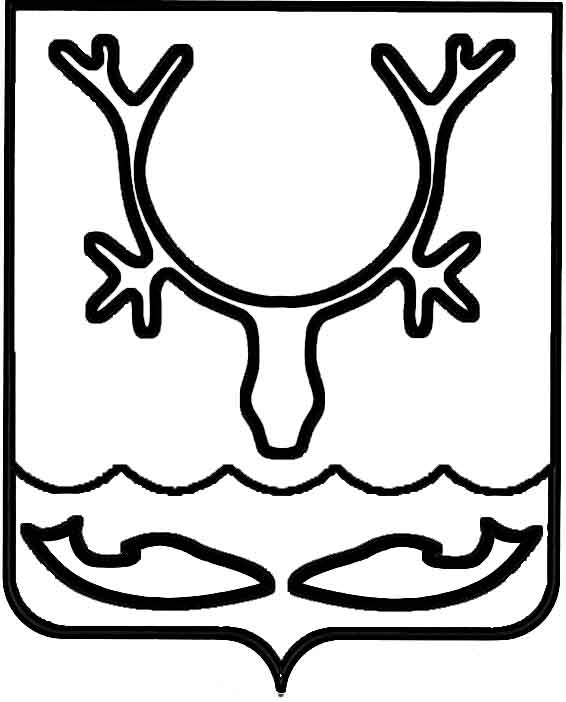 Администрация МО "Городской округ "Город Нарьян-Мар"ПОСТАНОВЛЕНИЕот “____” __________________ № ____________		г. Нарьян-МарРуководствуясь положениями Бюджетного кодекса Российской Федерации,                     постановлением Администрации МО "Городской округ "Город Нарьян-Мар"                               от 30.07.2013 № 1496 "Об утверждении порядка разработки, реализации и оценки эффективности муниципальных программ муниципального образования "Городской округ "Город Нарьян-Мар", в соответствии с решением Совета городского округа "Город Нарьян-Мар" от 19.12.2013 № 630-р "О бюджете МО "Городской округ "Город Нарьян-Мар" на 2014 год и плановый период 2015-2016 годов" (в ред.                  от 27.03.2014 № 644-р) Администрация МО "Городской округ "Город Нарьян-Мар"П О С Т А Н О В Л Я Е Т:1.	Внести в муниципальную программу "Обеспечение гражданской защиты", утвержденную постановлением Администрации МО "Городской округ "Город Нарьян-Мар" от 12.11.2013 № 2425 "Об утверждении муниципальной программы муниципального образования "Городской округ "Город Нарьян-Мар" "Обеспечение гражданской защиты" (далее – Программа), следующие изменения:1.1.	В паспорте Программы в табличной части в разделе "Объемы и источники финансирования муниципальной программы" цифры "33156,7" заменить цифрами "35156,7", цифры "22235,6" заменить цифрами "24235,6". 1.2.	В паспорте Программы в текстовой части в разделе V "Ресурсное обеспечение программы" цифру "33156," заменить цифрой "35156,7".1.3.	Приложение 2 к Программе изложить в новой редакции:"Ресурсное обеспечениемуниципальной программы муниципального образования"Городской округ "Город Нарьян-Мар""Обеспечение гражданской защиты"Ответственный исполнитель – Администрация МО "Городской округ "Город Нарьян-Мар""1.4.	Приложение 3 к Программе изложить в новой редакции:"Переченьмероприятий муниципальной программы МО "Городской округ "Город Нарьян-Мар""Обеспечение гражданской защиты"2.	Настоящее постановление вступает в силу со дня его принятия и подлежит официальному опубликованию.3004.20141242О внесении изменений в муниципальную программу МО "Городской округ "Город Нарьян-Мар" "Обеспечение гражданской защиты", утвержденную постановлением Администрации МО "Городской округ  "Город "Нарьян-Мар" от 12.11.2013 № 2425НаименованиеМуниципальнойпрограммыИсточникфинансированияОбъем финансирования, тыс.руб.Объем финансирования, тыс.руб.Объем финансирования, тыс.руб.Объем финансирования, тыс.руб.НаименованиеМуниципальнойпрограммыИсточникфинансированияВсего201420152016АБ1234Муниципальная программа МО "Городской округ "Город Нарьян-Мар""Обеспечение гражданской защиты"городскойбюджет35156,724235,64815,56105,6НаименованиемероприятийИсточникфинансированияОбъем финансирования в тыс. руб.Объем финансирования в тыс. руб.Объем финансирования в тыс. руб.Объем финансирования в тыс. руб.НаименованиемероприятийИсточникфинансированияВсего201420152016Отсыпка территории МО "Городской округ "Город Нарьян-Мар" пескомгородской бюджет2100,0700,0700,0700,0Сборгидрометеорологической информациигородской бюджет232,8077,677,677,6Оплата услуг, предоставляемых предприятиями и организациями для предупреждения и ликвидации последствий ЧСгородской бюджет900,0300,0300,0300,0Приобретение материально-технических средств, необходимых для проведения аварийно-восстановительных работ на объектах МО "Городской округ "Город Нарьян-Мар"городской бюджет8921,25989,3720,92211Приобретение средств индивидуальной защитыгородской бюджет400,00300,0100,0Изготовление и установка предупреждающих знаковгородской бюджет400,0200,0100,0100,0Организация обучения неработающего населения основам гражданской защитыгородской бюджет990,0330,0330,0330,0Содержание пожарных водоемов в соответствии с установленными требованиямигородской бюджет6861,02287,02287,02287,0Капитальный ремонт пожарных водоемовгородской бюджет14351,714351,700ИТОГО:городской бюджет35156,724235,64815,56105,6Глава МО "Городской округ "Город Нарьян-Мар" Т.В.Федорова